Lower One Controlled Inquiry: The 20th CenturyTopic:	The 20th CenturyInquiry: 	Which decade of the 20th Century would have been the best decade to live through and why?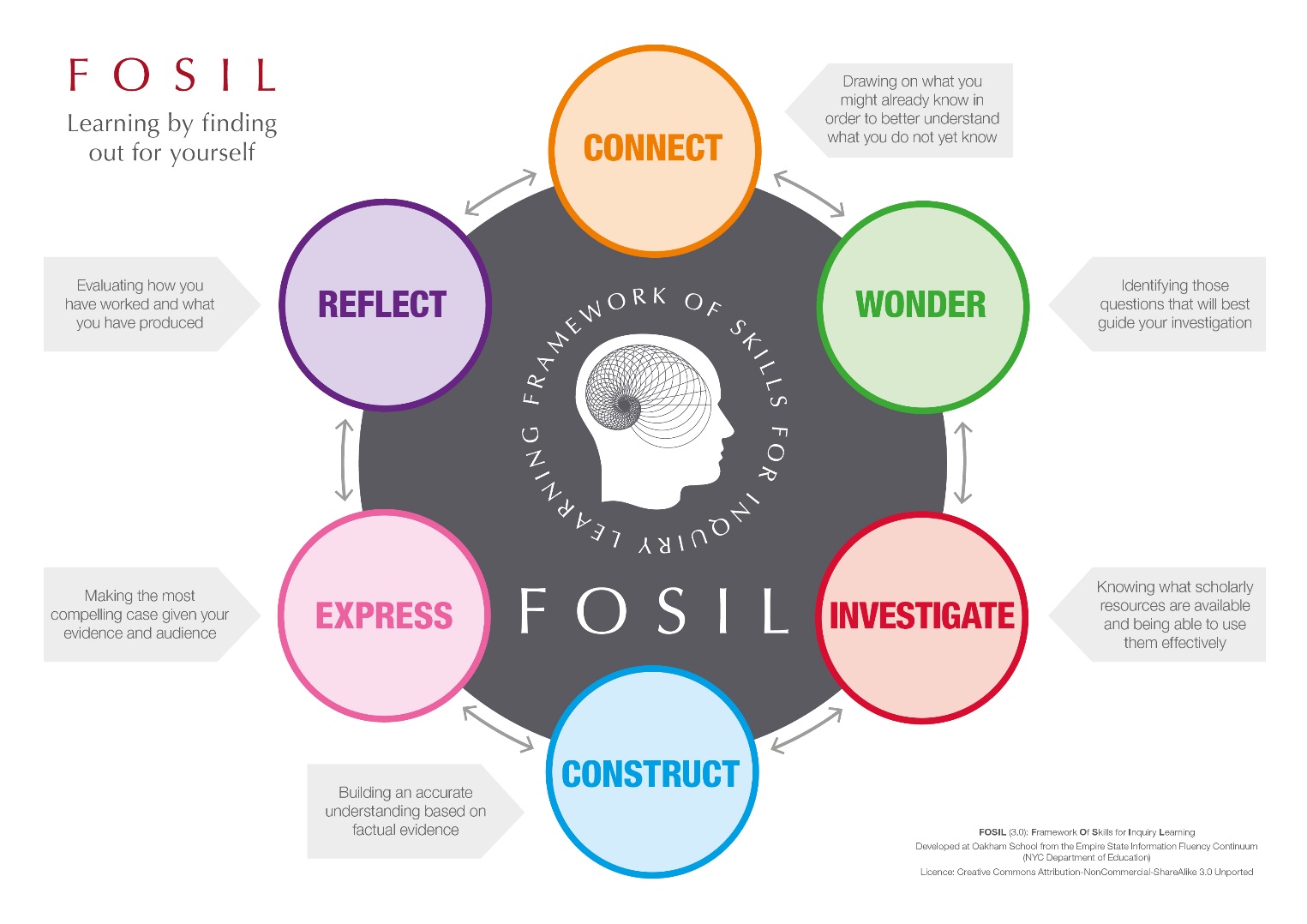 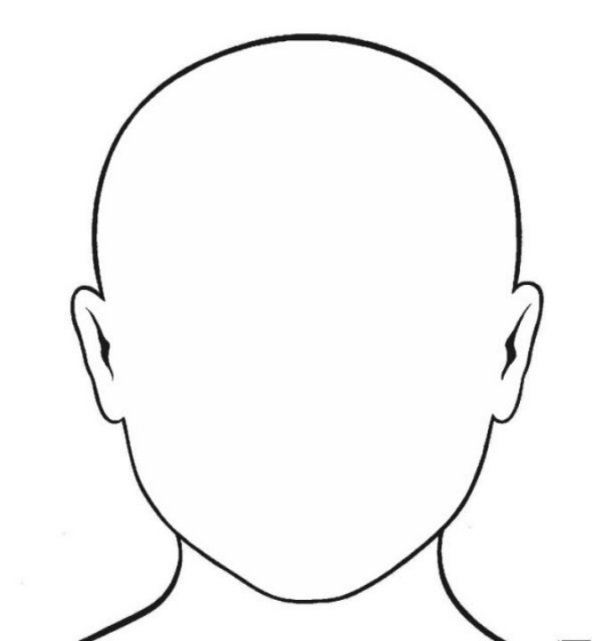 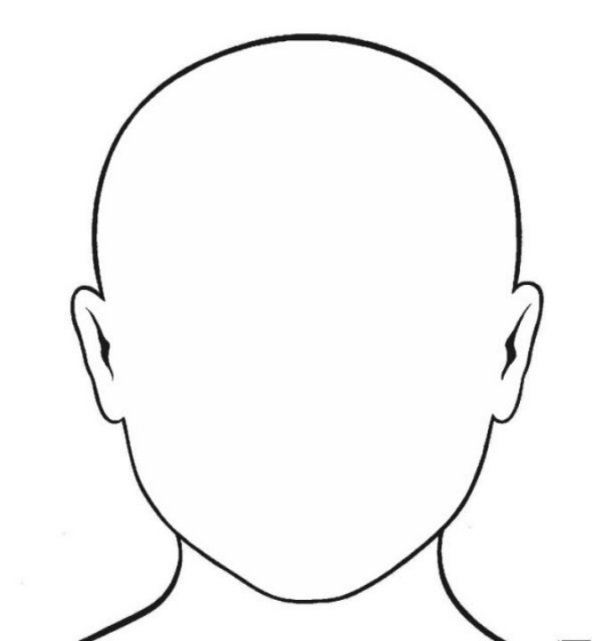 Identifying questions to guide my investigation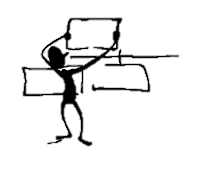 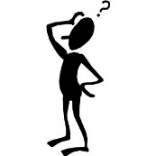 Finding information | Working with informationMain points from my research (in my own words)BibliographyHow am I doing? 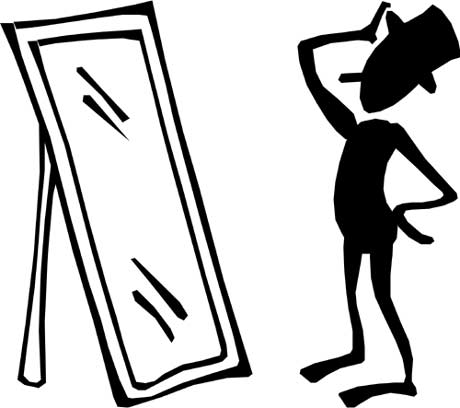 How did I do?Strengths 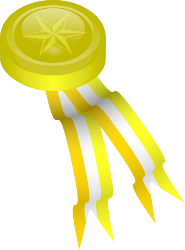 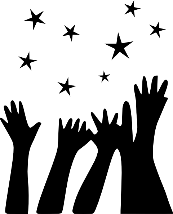 Questions I can already answerQuestions I still need to ask BookAuthor: WebsiteDate Published: MagazinePage no. / URL: OtherPublisher / Website:Title / Webpage: BookAuthor: WebsiteDate Published: MagazinePage no. / URL: OtherPublisher / Website:Title / Webpage: BookAuthor: WebsiteDate Published: MagazinePage no. / URL: OtherPublisher / Website:Title / Webpage:StatementWhat I think(Tick if you agree)What my teacher thinks(Leave blank for your teacher)I answered my research question.My main ideas are clearly presented.I provided evidence for my main ideas.My final project is written in my own words.My final project is neat, clear and well organised.I checked my grammar and spelling.I used more than one source of evidenceI used both print and electronic sources of evidence.I cited the sources of my information.I presented the project in a way my friends would find interesting and engaging.